Colegiul Tehnic T.F.,,Anghel Saligny’’ – Simeria                                                       Prof. Cosma Teodora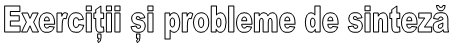 Clasa a XI-a B, profilul matematică – informatică (M1)1. Demonstrați că șirul , cu termenul general , este monoton și mărginit.2. Arătați că funcția f: (3, )R, f(x) = , este strict monotonă și determinați Im f.3. Fie funcția f:R R, f(x) = .a) Determinați punctele de extrem ale funcției f.b) Calculați .c) Stabiliți numărul de rădăcini reale ale ale ecuației f(x) = 0.4. Considerăm funcția f:RR, f(x) = .a) Scrieți ecuația tangentei la graficul funcției f în punctul (0, 1).b) Determinați asimptotele graficului funcției.c) Determinați punctele de inflexiune ale graficului funcției f.5. Considerăm funcția f:RR, f(x) = a) Calculați f’(x), xR.b) Arătați că f este convexă pe R.c) Arătați că f(x) 0, oricare ar fi xR.                                                     (Bacalaureat, 2004)6. Fie funcția f:RR, f(x) = , unde a, bR.a) Determinați a și b astfel încât f(1) = 2 și f’(2) = 0.b) Determinați a și b încât funcția f să fie constantă.c) Arătați că, pentru a0, există două valori R astfel ca tangenta la graficul lui f, în fiecare dintre punctele cu abscisele , este paralelă cu OX.7. Considerăm funcția f:RR, f(x) = a) Calculați f(x).b) Arătați că f este strict descrescătoare pe R.c) Demonstrați că f este convexă pe R.                                                     (Bacalaureat, 2004)8. Se consideră matricele A =  și B = .                 (Variante Bacalaureat, 2007)a) Arătați că .b) Demonstrați că matricea B este inversabilă și inversa ei este matricea C = 9. Rezolvați în Rsistemul: .10. Fie sistemul Determinați mR, astfel încât sistemul să fie:a) compatibil determinat;  b) incompatibil.                                           (Vaiante Bacalaureat, 2009)11. Se consideră sistemul , mR și se notează cu A matricea lui.a) Determinația, astfel încât det(A) = 0.b) Arătați că sistemul este compatibil, oricare ar fi mR.c) Determinați m, știind că sistemul are o soluție (), cu z= 2.                                                                                                               (Variante Bacalaureat, 2009)  12. Se consideră sistemul de ecuații , unde mR. Pentru fiecare m, notăm cu   S mulțimea soluțiilor reale ale sistemului.a) Determinați m pentru care sistemul are soluție unică.b) Arătați că sistemul este compatibil, oricare ar fi m.c) Determinați min{                               (Variante Bacalaureat, 2009)                                                                         